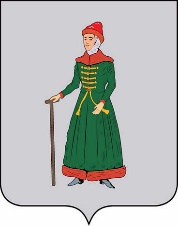 АДМИНИСТРАЦИЯСТАРИЦКОГО МУНИЦИПАЛЬНОГО ОКРУГАТВЕРСКОЙ  ОБЛАСТИПОСТАНОВЛЕНИЕ07.07.2023                                          г. Старица                                       № 791 О внесении изменений в постановление Администрации Старицкого муниципального округа Тверской области от 21.02.2023 № 164 «Об утверждении Порядков размещения нестационарных торговых объектов на территории Старицкого муниципального округа Тверской области»В соответствии с Федеральным законом от 28.12.2009 № 381-ФЗ "Об основах государственного регулирования торговой деятельности в Российской Федерации", Федеральным законом от 06.10.2003 № 131-ФЗ "Об общих принципах организации местного самоуправления в Российской Федерации", постановлением Правительства Российской Федерации от 29.09.2010 № 772 "Об утверждении Правил включения нестационарных торговых объектов, расположенных на земельных участках, в зданиях, строениях и сооружениях, находящихся в государственной собственности, в схему размещения нестационарных торговых объектов", постановлением Администрации Тверской области от 28.09.2010 № 458-па "О Порядке разработки и утверждения органами местного самоуправления муниципальных образований Тверской области схем размещения нестационарных торговых объектов",Администрация Старицкого муниципального округа Тверской области ПОСТАНОВЛЯЕТ:1. Внести в постановление Администрации Старицкого муниципального округа Тверской области от 21.02.2023 № 164 «Об утверждении Порядков размещения нестационарных торговых объектов на территории Старицкого муниципального округа Тверской области» (далее – постановление) следующие изменения:1.1 в приложении 2 к постановлению «Порядок размещения сезонных нестационарных торговых объектов на территории Старицкого муниципального округа Тверской области»:            - пункт 3 изложить в новой редакции:«3. Срок размещения Объекта соответствует периоду функционирования, определенному Схемой, и не может составлять срок более 180 дней.»;- приложение 3 к Порядку размещения сезонных нестационарных торговых объектов на территории Старицкого муниципального округа Тверской области «Методика определения цены права на размещение сезонного нестационарного торгового объекта на территории Старицкого муниципального округа Тверской области» изложить в новой редакции (Приложение 1). 1.2 в приложении 3 к постановлению «Порядок размещения нестационарных торговых объектов при проведении праздничных, тематических, общественно-политических, культурно-массовых и спортивно-массовых мероприятий на территории Старицкого муниципального округа Тверской области» приложение 3 «Методика определения цены права на размещение нестационарного торгового объекта при проведении Мероприятий на территории Старицкого муниципального округа Тверской области» изложить в новой редакции (Приложение 2).  2.   Контроль за исполнением настоящего постановления возложить на заместителя Главы Администрации Старицкого муниципального округа Тверской области Лупик О.Г.3. Настоящее постановление вступает в силу со дня подписания, распространяется на правоотношения, возникшие с 13.06.2023, подлежит размещению в информационно-телекоммуникационной сети «Интернет» на официальном сайте Администрации Старицкого муниципального округа Тверской области и опубликованию в газете «Старицкий вестник».Глава  Старицкого муниципального округа                                                                        С.Ю. Журавлёв Приложение 1к постановлению АдминистрацииСтарицкого муниципального округаТверской областиот __________№_______                                                                                                                                                Приложение 3к Порядку размещения сезонныхнестационарных торговых объектовна территории Старицкого муниципального округаТверской областиМетодика
определения цены права на размещение сезонного нестационарного торгового объекта на территории Старицкого муниципального округа Тверской областиЦена права на размещение сезонного нестационарного торгового объекта на территории Старицкого муниципального округа Тверской области определяется по следующей формуле:ЦП = БЦ * срок * кв.м.,где"ЦП" - цена права в рублях;"БЦ" - базовая цена права на размещение нестационарного торгового объекта в расчете на 1 месяц в рублях за 1 кв. м или торговый объект;"срок" - период размещения нестационарного торгового объекта (количество месяцев или дней);"кв. м" - площадь нестационарного торгового объекта (при расчете на 1 торговый объект не используется).Таблица 1. Определения базовой цены права в расчете на 1 месяц при размещении сезонного нестационарного торгового объекта Примечание: период  размещения нестационарного торгового объекта на срок от 15 до 30 дней приравнивается к 1 месяцу.Приложение 2к постановлению АдминистрацииСтарицкого муниципального округаТверской областиот __________№_______ Приложение 3к Порядку размещения нестационарных торговых объектовпри проведении мероприятий на территории Старицкого муниципального округа Тверской областиМетодика
определения цены права на размещение нестационарного торгового объекта при проведении Мероприятий на территории Старицкого муниципального округа Тверской областиЦена права на размещение нестационарного торгового объекта при проведении Мероприятий на территории Старицкого муниципального округа Тверской области определяется по следующей формуле:ЦП = БЦ * срок,где"ЦП" - цена права в рублях;"БЦ" - базовая цена права на размещение нестационарного торгового объекта в расчете на 1 день в рублях за 1 торговый объект;"срок" - период размещения нестационарного торгового объекта (количество дней).Таблица 1. Определения цены права в расчете на 1 день при размещении нестационарного торгового объекта при проведении праздничных, общественно-политических и спортивно-массовых мероприятий, имеющих краткосрочный характер (до 15 дней) N п/пТип объекта торговли, ассортимент товаровБазовая цена (БЦ) в месяц (рублей)N п/пТип объекта торговли, ассортимент товаровза 1 торговый объект1Реализация товаров с использованием передвижных сооружений (автомагазины, автолавки, изотермические емкости и цистерны, презентационные стойки и т.п.).15 0002Реализация товаров с лотка, из палатки, с использованием холодильного оборудования, в том числе кваса (из цистерны, из кег), сладкой ваты, мороженного.15 0003Реализация плодоовощной продукции, бахчевых культур и т.п.15 0004Предоставление услуг, в т.ч.- услуг отдыха и развлечений с использованием батута и аттракционов:до 50 кв. м.от 51 кв. м до 100 кв. мот 101 кв. м и выше- фотоуслуг и прочих услуг30 00045 000105 00015 000за 1 кв. м5Площадки летних кафе300N п/пТип объекта торговли, ассортимент товаровБазовая цена (БЦ) в день (рублей)Базовая цена (БЦ) в день (рублей)N п/пТип объекта торговли, ассортимент товаровза 1 торговый объектза 1 торговый объект1Размещение нестационарного торгового объекта или нестационарного объекта по оказанию услуг развлечений (батуты, аттракционы, передвижные зверинцы и цирки) площадью:до 50 кв. м.от 51 кв. м до 100 кв. мот 101 кв. м и вышеДень городаПрочие мероприятия1Размещение нестационарного торгового объекта или нестационарного объекта по оказанию услуг развлечений (батуты, аттракционы, передвижные зверинцы и цирки) площадью:до 50 кв. м.от 51 кв. м до 100 кв. мот 101 кв. м и выше3 0004 0005 0001 5002 5004 0002Реализация воздушно-гелиевых шаров, сувениров, игрушек и т.п.3 0001 0003Реализация шашлыка5 0001 5004Реализация продуктов питания, выпечки, мороженного и т.п.4 0001 0005Реализация поп-корна, сладкой ваты и т.п.4 0001 0006Фотоуслуги, услуги татуажа, аквагрима и т.п.2 5001 0007Услуги передвижных аттракционов (паровозики, кареты и т.п.)2 5001 0008Услуги катания на верховых животных (лошади, пони, верблюды и т.п.)2 5001 0009Прочие2 5001 000